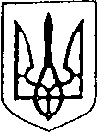 Більшівцівська  селищна  рада ВИКОНАВЧИЙ КОМІТЕТРішеннявід 06 квітня 2021 року  №67                смт. БільшівціПро присвоєння  поштової  адреси на житловий будинок           Відповідно до ст. 40 Закону України «Про місцеве самоврядування в Україні», розглянувши заяву жительки с. Кінашів гр.Карас  Ольги  Леонтівни, щодо присвоєння   поштової  адреси  на  житловий  будинок,  який  розташований в селі с. Кінашів , Івано-Франківської області, обговоривши питання щодо впорядкування назв вулиць та відповідної нумерації житлових будинків на території Більшівцівської селищної ради, виконавчий комітет селищної ради вирішив:1. Присвоїти на житловий будинок, що належить гр. Карас  Ользі Леонтівні поштову адресу: вул. Зелена буд. 50 А село Кінашів Івано-Франківська область.2. Контроль за виконанням даного рішення покласти на керуючого справами  (секретаря)виконавчого комітету  Костів  О.П.Селищний голова                                       Василь СаноцькийБільшівцівська  селищна  рада ВИКОНАВЧИЙ КОМІТЕТРішеннявід 06 квітня 2021 року  № 68               смт. БільшівціПро присвоєння  поштової  адреси на житловий будинок           Відповідно до ст. 40 Закону України «Про місцеве самоврядування в Україні», розглянувши заяву жительки с. Кукільники гр. Перегінець Любомири  Петрівни  , щодо присвоєння   поштової  адреси  на  житловий  будинок,  який  розташований в селі с.Кукільники Івано-Франківської області, обговоривши питання щодо впорядкування назв вулиць та відповідної нумерації житлових будинків на території Більшівцівської селищної ради, виконавчий комітет селищної ради вирішив:1. Присвоїти на житловий будинок, що належить гр. Перегінець Любомирі  Петрівні поштову адресу: вул. Шевченка буд. 133 село Кукільники Івано-Франківська область, який розташований на земельній  ділянці площею 0.2500га., кадастровий  номер 2621285101:01:001:01722. Контроль за виконанням даного рішення покласти на керуючого справами  (секретаря)виконавчого комітету  Костів  О.П.Селищний голова                                       Василь СаноцькийБільшівцівська  селищна  рада ВИКОНАВЧИЙ КОМІТЕТРішеннявід 06 квітня 2021 року  №69                смт. БільшівціПро присвоєння  поштової  адреси на житловий будинок           Відповідно до ст. 40 Закону України «Про місцеве самоврядування в Україні», розглянувши заяву жительки с. Кукільники гр. Слободян Любові Олексіївни  , щодо присвоєння   поштової  адреси  на  житловий  будинок,  який  розташований в селі с.Кукільники Івано-Франківської області, обговоривши питання щодо впорядкування назв вулиць та відповідної нумерації житлових будинків на території Більшівцівської селищної ради, виконавчий комітет селищної ради вирішив:1. Присвоїти на житловий будинок, що належить гр. Слободян  Любові Олексіівні поштову адресу: вул. Шевченка буд. 151 село Кукільники Івано-Франківська область, який розташований на земельній  ділянці площею 0.2500га., кадастровий  номер 2621285101:01:001:01572. Контроль за виконанням даного рішення покласти на керуючого справами  (секретаря)виконавчого комітету  Костів  О.П.Селищний голова                                       Василь СаноцькийБільшівцівська  селищна  рада ВИКОНАВЧИЙ КОМІТЕТРішеннявід 06 квітня 2021 року  № 70               смт. БільшівціПро присвоєння  поштової  адреси на житловий будинок           Відповідно до ст. 40 Закону України «Про місцеве самоврядування в Україні», розглянувши заяву жительки с. Кукільники гр. Гензи  Марії  Онуфріївни  , щодо присвоєння   поштової  адреси  на  житловий  будинок,  який  розташований в селі с.Кукільники Івано-Франківської області, обговоривши питання щодо впорядкування назв вулиць та відповідної нумерації житлових будинків на території Більшівцівської селищної ради, виконавчий комітет селищної ради вирішив:1. Присвоїти на житловий будинок, що належить гр. Гензі Марії Онуфріївні поштову адресу: вул. Галицька буд. 96 село Кукільники Івано-Франківська область.2. Контроль за виконанням даного рішення покласти на керуючого справами  (секретаря)виконавчого комітету  Костів  О.П.Селищний голова                                       Василь СаноцькийБільшівцівська  селищна  рада ВИКОНАВЧИЙ КОМІТЕТРішеннявід 06 квітня 2021 року  № 71               смт. БільшівціПро присвоєння  поштової  адреси на житловий будинок           Відповідно до ст. 40 Закону України «Про місцеве самоврядування в Україні», розглянувши заяву жительки с. Старі Скоморохи гр.Козак  Світлани  Адамівни, щодо присвоєння   поштової  адреси  на  житловий  будинок,  який  розташований в селі с. Старі Скоморохи Івано-Франківської області, обговоривши питання щодо впорядкування назв вулиць та відповідної нумерації житлових будинків на території Більшівцівської селищної ради, виконавчий комітет селищної ради вирішив:1. Присвоїти на житловий будинок, що належить гр. Козак Світлані Адамівні  поштову адресу: вул. Воїнів УПА буд. 31 село Старі Скоморохи Івано-Франківська область.2. Контроль за виконанням даного рішення покласти на керуючого справами  (секретаря)виконавчого комітету  Костів  О.П.Селищний голова                                       Василь СаноцькийБільшівцівська  селищна  рада ВИКОНАВЧИЙ КОМІТЕТРішеннявід 06 квітня 2021 року  №72                смт. БільшівціПро присвоєння  поштової  адреси на житловий будинок           Відповідно до ст. 40 Закону України «Про місцеве самоврядування в Україні», розглянувши заяву жительки с. Кукільники гр. Штангурської  Марії  Миколаївни  , щодо присвоєння   поштової  адреси  на  житловий  будинок,  який  розташований в селі с.Кукільники Івано-Франківської області, обговоривши питання щодо впорядкування назв вулиць та відповідної нумерації житлових будинків на території Більшівцівської селищної ради, виконавчий комітет селищної ради вирішив:1. Присвоїти на житловий будинок, що належить гр. Штангурській  Марії Миколаївні  поштову адресу: вул. Галицька буд. 69 село Кукільники Івано-Франківська область.2. Контроль за виконанням даного рішення покласти на керуючого справами  (секретаря)виконавчого комітету  Костів  О.П.Селищний голова                                       Василь СаноцькийБільшівцівська  селищна  рада ВИКОНАВЧИЙ КОМІТЕТРішеннявід 06 квітня 2021 року  №  73              смт. БільшівціПро присвоєння  поштової  адреси на житловий будинок           Відповідно до ст. 40 Закону України «Про місцеве самоврядування в Україні», розглянувши заяву жительки с. Нові Скоморохи гр.Ясінської  Наталії  Іванівни, щодо присвоєння   поштової  адреси  на  житловий  будинок,  який  розташований в селі с.Нові Скоморохи Івано-Франківської області, обговоривши питання щодо впорядкування назв вулиць та відповідної нумерації житлових будинків на території Більшівцівської селищної ради, виконавчий комітет селищної ради вирішив:1. Присвоїти на житловий будинок, що належить гр. Ясінській  Наталії  Іванівні  поштову адресу: вул. Січових Стрільців буд. 127 село Нові Скоморохи Івано-Франківська область.2. Контроль за виконанням даного рішення покласти на керуючого справами  (секретаря)виконавчого комітету  Костів  О.П.Селищний голова                                       Василь СаноцькийБільшівцівська  селищна  рада ВИКОНАВЧИЙ КОМІТЕТРішеннявід 06 квітня 2021 року  № 74               смт. БільшівціПро присвоєння  поштової  адреси на житловий будинок           Відповідно до ст. 40 Закону України «Про місцеве самоврядування в Україні», розглянувши заяву жительки с. Дитятин гр.Грудзевич  Марії Дмитрівни, щодо присвоєння   поштової  адреси  на  житловий  будинок,  який  розташований в селі с. Дитятин , Івано-Франківської області, обговоривши питання щодо впорядкування назв вулиць та відповідної нумерації житлових будинків на території Більшівцівської селищної ради, виконавчий комітет селищної ради вирішив:1. Присвоїти на житловий будинок, що належить гр. Грудзевич  Марії  Дмитрівні поштову адресу: вул. Лесі Українки буд. 7 село Дитятин Івано-Франківська область.2. Контроль за виконанням даного рішення покласти на керуючого справами  (секретаря)виконавчого комітету  Костів  О.П.Селищний голова                                       Василь СаноцькийБільшівцівська  селищна  рада ВИКОНАВЧИЙ КОМІТЕТРішеннявід 06 квітня 2021 року  № 75                смт. БільшівціПро присвоєння  поштової  адреси на житловий будинок           Відповідно до ст. 40 Закону України «Про місцеве самоврядування в Україні», розглянувши заяву жителя с. Дитятин гр.Гуменюк Ігора  Степановича, щодо присвоєння   поштової  адреси  на  житловий  будинок,  який  розташований в селі с. Дитятин , Івано-Франківської області, обговоривши питання щодо впорядкування назв вулиць та відповідної нумерації житлових будинків на території Більшівцівської селищної ради, виконавчий комітет селищної ради вирішив:1. Присвоїти на житловий будинок, що належить гр. Гуменюк Ігору Степановичу поштову адресу: вул. Лесі Українки буд. 45 село Дитятин Івано-Франківська область.2. Контроль за виконанням даного рішення покласти на керуючого справами  (секретаря)виконавчого комітету  Костів  О.П.Селищний голова                                       Василь Саноцький